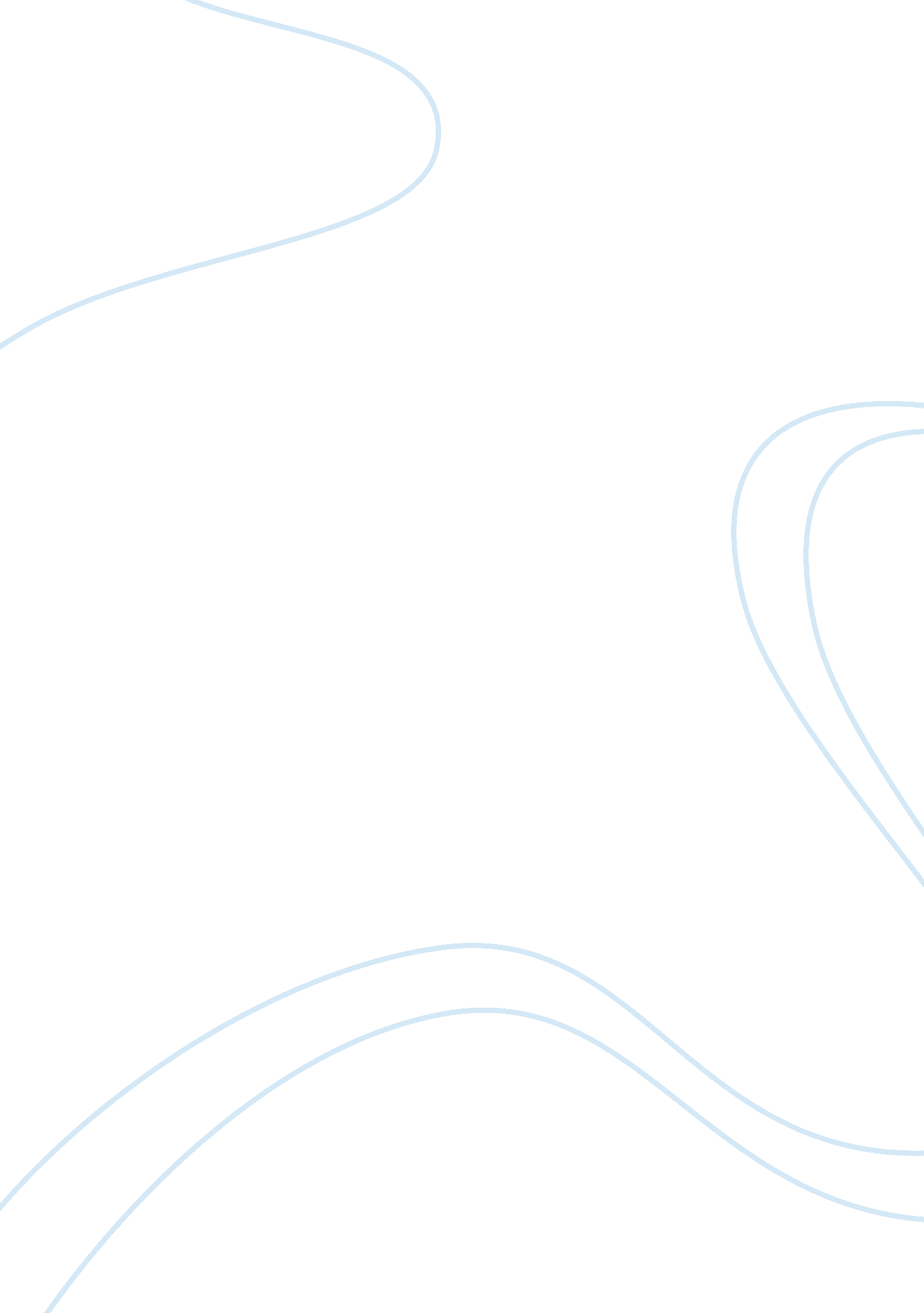 Inclusive lesson planEducation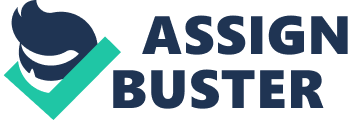 The paper " Inclusive Lesson Plan" is a good example of an education assignment. 
When learners with special needs are grouped into an all-inclusive class, teachers will face challenges that they would not ordinarily face in a regular classroom (Deiner, 2009). Children’s cultural diversity is likely to emerge as a challenge especially to a teacher who is used to teaching in monoculture set up (Gargiulo and Metcalf, 2012). Therefore, teachers will be forced to understand various cultural diversities. Besides, there are also other social-cultural challenges such as different social-economic statuses, racial impressions, language differences and political ideologies according to students’ diverse backgrounds. Consequently, tutors must be aware of these cultural diversities; training is very important (Deiner, 2009). Preparedness is another challenge. Preparing a lesson plan that meets all the needs is difficult. There may be varieties in both common as well as learning infirmities. For instance, those with talking and hearing impairment, the blind et cetera (Salend, 2007). According to Warnock (1978), it is imperative that curriculum developers pay attention to the needs of students. Continued research to find the cause of such difficulties is also very important. The other challenge is individualizing a class. Teachers transitioning from a regular class to an all-inclusive class will find it hard to individualize lessons. This involves making various modifications so that everybody can be accommodated. This can be very challenging and tedious especially when there are various special cases in class.  For this reason, all courses in teacher training ought to contain elements of special teaching (Warnock, 1978).  The whole system of education seems to lack highly qualified special education practitioners. They are the ones who should head the whole system (Downing, 2002). This is because major challenges in managing an inclusive class come from learners with disabilities. 